令和５年９月吉日台東支部会員各位東京都社会保険労務士会台東支部　　　　　　　　　　　　　　　　　　　　　　　　　　　　　　支部長　竹山　文厚生委員長　小島　信一（公印省略）台東支部管外研修会のご案内時下、ますますご清栄のこととお慶び申し上げます。平素は当支部の事業運営にご協力をいただき、誠に有難うございます。　さて、今年度は４年振りに「鴨川館」にて支部管外研修会を開催致します。　ご多忙の中とは存じますが、会員相互の交流を深めて頂く良い機会となるかと存じますので、より多くの方にご参加いただきますよう、お願い申し上げます。　ご参加いただける方については、９月２０日（水）までに、メール又はＦＡＸにてご連絡のほど、お願い致します。（止むを得ない事情により、当日宿泊せずにお帰りになる方については、その旨もお知らせください。この場合でも参加費は一緒となります。）　又、１０月１４日（土）に懇親ゴルフコンペを実施致しますので、ゴルフ参加の有無についても併せてお知らせください。記１　日時　　令和５年１０月１３日（金）～１４日（土）　　　　　　　　集　合　　　　１３日（金）　１５時　現地集合　　　　　　　　解　散　　　　１４日（土）　朝食後　現地解散　　　　　　　　　　　　　　なお、ゴルフ組は朝食後ゴルフ場へ向かいます。２　場所　　鴨川館　　　　　　　　https://www.kamogawakan.co.jp/〒296-0043　千葉県鴨川市西町１１７９電話　０４－７０９３－４１１１　　　　　　　　ＪＲ外房線　安房鴨川駅より送迎バス７分　　　　　　　（なお、東京八重洲地下から高速シャトルバスもあります。詳細は裏面参照）３　研修内容　　１５時３０分開始　　　　　　　　　テーマ　「温泉ソムリエと健康経営」講　師　　　　　　山本　浩二先生（台東支部）４　懇親会　　１８時開始５　会費　　１０，０００円（当日集金します。）６　ゴルフ　　鴨川カントリークラブ　会費3000円程度　（プレー費は各自でご精算下さい）住所：〒296-0045　千葉県鴨川市和泉２６０７　電話：04-7093-4567７　その他　　定員（３０名）に達し次第、申込締切りと致しますので、参加ご希望の方はお早めにお申し込みください。なお、10月10日（火）以降のキャンセルは、会費全額を徴収させて頂きますので、ご了承下さいます様お願い致します。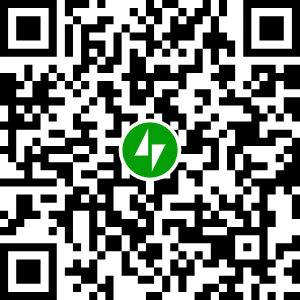 ←　☆お申込みは、こちらからhttps://member.sr-taito.com/kangai/
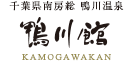 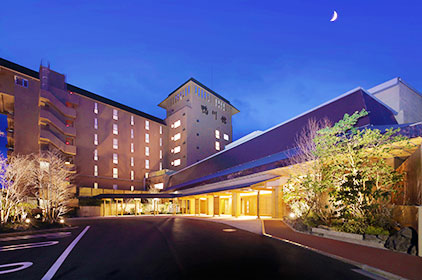 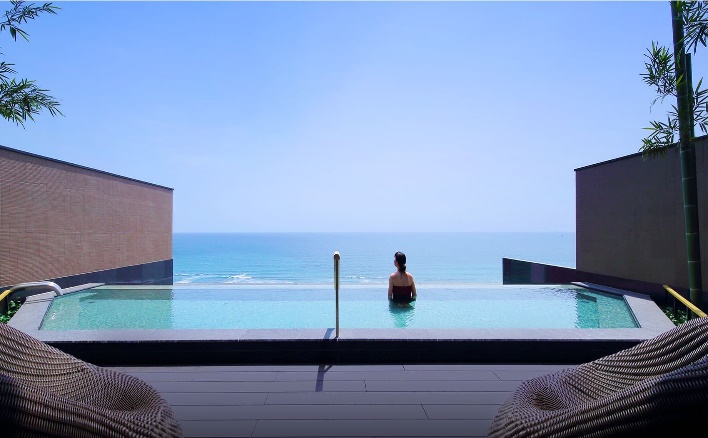 交通のご案内ＪＲ線をご利用の場合　東京駅からの料金（特急わかしお利用の場合４，２００円）東京（１１：００発）→特急わかしお７号→安房鴨川（１２：５２着）東京（１３：００発）→特急わかしお９号→安房鴨川（１４：５２着）千葉（１２：２０発）→ＪＲ内房線（蘇我）→ＪＲ外房線上総一ノ宮→安房鴨川（１４：４４着）〇わかしお号は東京駅京葉線のホームから出発します。〇京葉線ホームは他の在来線のホームから１０分位かかりますのでご注意くださいなお、特急わかしお14時52分安房鴨川到着に合わせて、送迎バスをお願いする予定です。シャトルバス（アクシー号）をご利用の場合　料金２，６００円（予約不可）東京八重洲バスターミナル　１１時４０分発　鴨川シーワールド前１４時０４頃着（徒歩３分）東京八重洲バスターミナル　１２時４０分発　鴨川シーワールド前１４時２９頃着（徒歩３分）上記シャトルバスは予約が出来ない為、早めにバスターミナルへお願いします。詳しくは下記、時刻表および問い合わせ先にてご確認下さい。https://www.nitto-kotsu.co.jp/nm-%E3%82%A2%E3%82%AF%E3%82%B7%E3%83%BC%E5%8F%B7%EF%BC%882023-4-01%EF%BD%9E%EF%BC%89/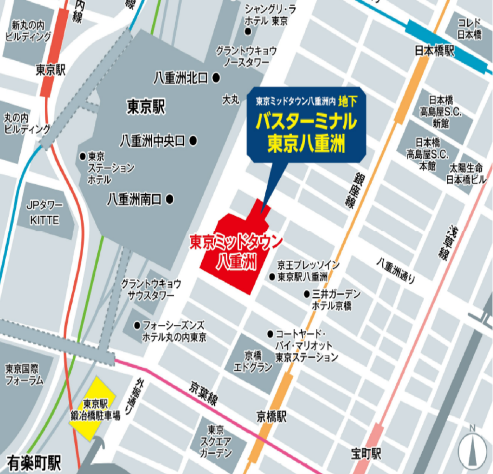 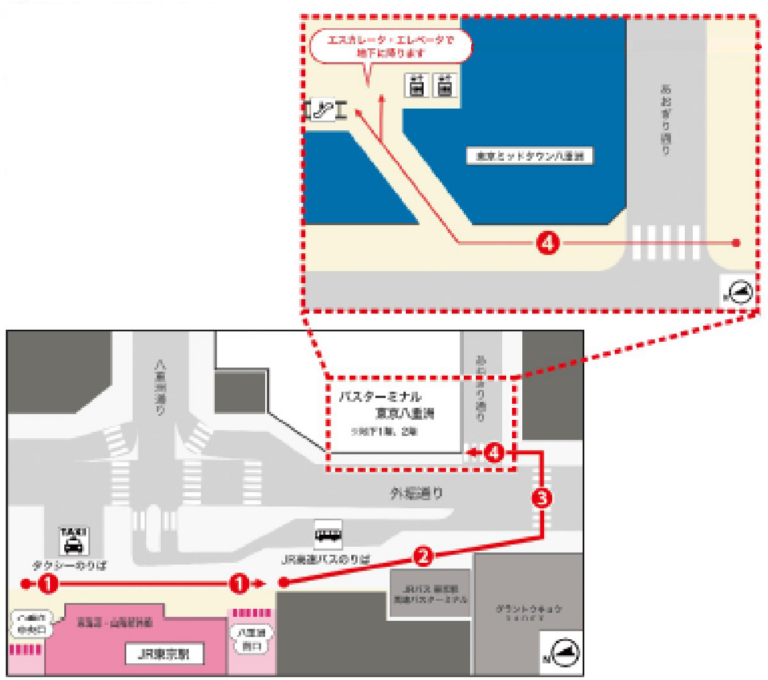 